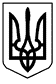 Чернилявська загальноосвітня школа І-ІІІ ступенівімені Теодора Перуна Яворівської районної радиЛьвівської області  Н А К А З23.04.2020 року									№ 47Про внесення змін до наказу школи №02-г від 12.03.2020 року       	Відповідно до статті 29 Закону України “Про захист населення від інфекційних хвороб”, на відділу освіти Яворівської райдержадміністрації №02-02/127 від 23.04.2020 року «про внесення змін до наказу відділу освіти від 12.03.2020 року   №02-02/55» з урахуванням змін до постанови Кабінету Міністрів України від 11 березня 2020 року №211, затверджених постановою кабінету Міністрів України від 22 квітня №291, та з метою запобігання поширенню на території України гострої респіраторної хвороби COVID-19, спричиненої коронавірусом SARS-CoV-2НАКАЗУЮ: 1. Внести зміни до наказу школи №02-г від 12.03.2020 року «Про призупинення навчально-виховного процесу в навчальному закладі»,замінивши у пункті 1 слова і цифри «до 24 квітня 2020 р.», словами і цифрами «до 11 травня 2020 р.». 2. Наказ довести до відома всіх учасників освітнього процесу через офіційний вебсайт закладу освіти.3. Контроль за виконанням наказу залишаю за собою.Директор 										Юрій Гарбуз